Maths Overview September 2021Year 1 and 2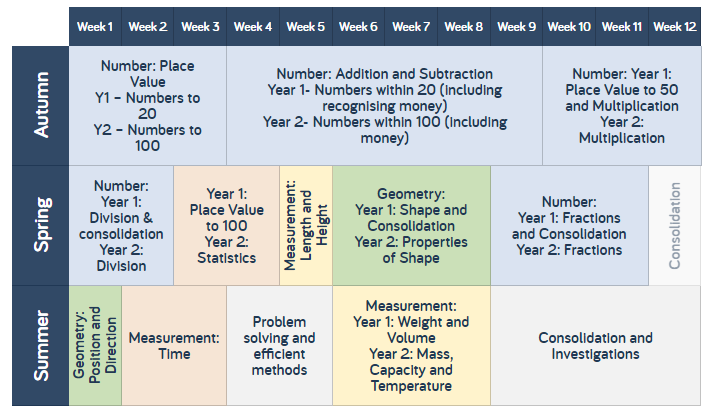 Year 3 and 4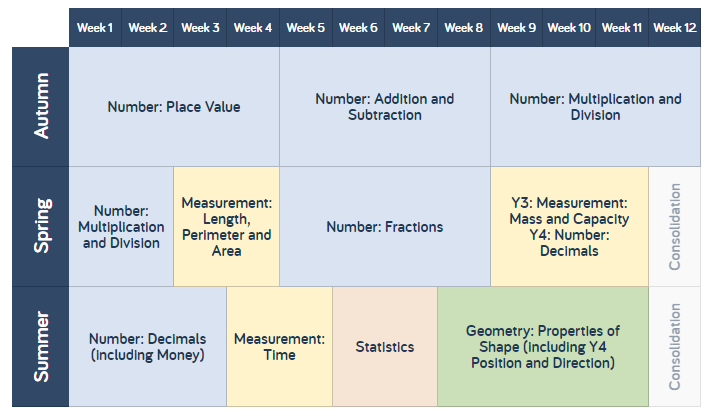 Year 5 and 6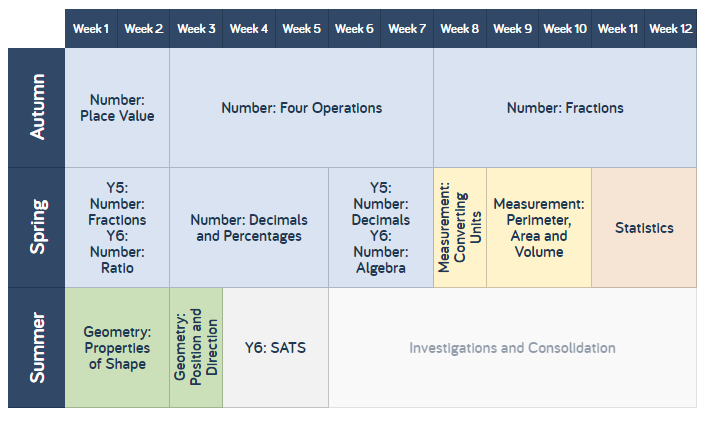 